Maiandacht für Zuhause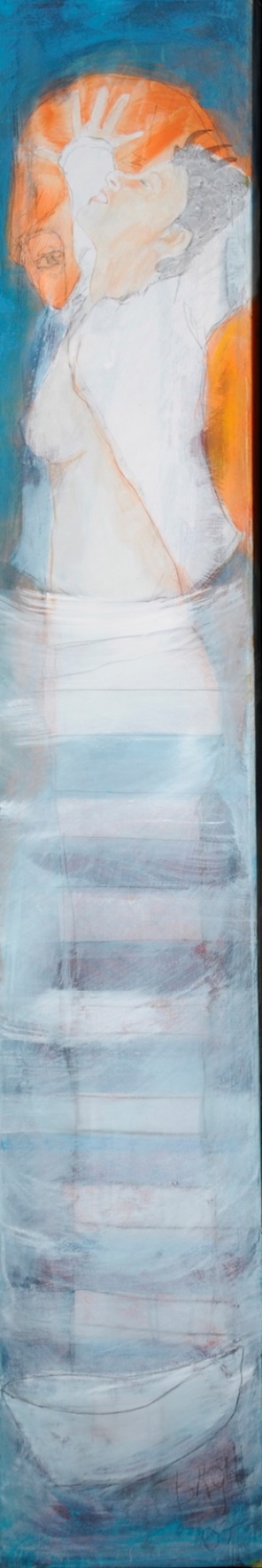 Maria, die GeisterfüllteLied: Maria, dich lieben ist allzeit mein Sinn GL 521Kreuzzeichen: Beginnen wir unsere Maiandacht im Namen des Vaters, der Maria erwählt hat. Im Namen des Sohnes, der Maria auch uns zur Mutter gegeben hat und im Namen des Heiligen Geistes, der Maria erfüllt hat. Gebet:Geheimnisvoller Gott, Dein schöpferischer Geist macht frei und lebendig. Er erfüllt uns mit Deiner Kraft und inspiriert uns den Glauben auf vielfältige Art und Weise zu leben.Wir danken Dir für die Gaben und Früchte Deines guten Geistes. Lass uns staunend wahrnehmen was Deine Geistkraft in unserer Welt bewirken kann.Darum bitten wir Dich auf die Fürsprache von Maria, der Mutter der Kirche und durch Christus, Deinen Sohn. Amen.Einführende GedankenWie geht es weiter?Was ist der nächste Schritt?Fragen, die uns in dieser Zeit besonders bewegen, sei es in der Familie, am Arbeitsplatz, in den Vereinen oder in unseren Kirchengemeinden.Maria zeigt uns was wir in solchen Momenten der Unsicherheit tun können.Nach der Himmelfahrt ihres Sohnes versammelt sie sich mit den Jüngern zum Gebet. Das Gebet gibt ihnen Kraft für den weiteren Weg und die neuen Herausforderungen.Lied: Komm, Heiliger Geist, mit deiner Kraft GL 813Schriftlesung: Apg 1,4.5b.12-13a.14a-b;2,1-2.4.6.11bNach der Auferstehung beim gemeinsamen Mahl gebot Jesus den Jüngern: Geht nicht weg von Jerusalem, sondern wartet auf die Verheißung des Vaters, die ihr von mir vernommen habt.Ihr werdet die Kraft des Heiligen Geistes empfangen.Und als der Herr in den Himmel erhoben worden war, kehrten sie vom Ölberg, der nur einen Sabbatweg von Jerusalem entfernt ist, nach Jerusalem zurück.Als sie in die Stadt kamen, gingen sie in das Obergemacht, wo sie nun ständig blieben. Sie alle verharrten einmütig im Gebet, zusammen mit den Frauen und mit Maria, der Mutter Jesu. Als das Pfingstfest gekommen war, befanden sich alle am gleichen Ort. Da kam plötzlich vom Himmel her ein Brausen, wie wenn ein gewaltiger Sturm daher fährt, und erfüllte das ganze Haus, in dem sie waren.  Alle wurden mit dem Heiligen Geist erfüllt und begannen in fremden Sprachen zu reden, wie es der Geist ihnen eingab. Alle, die es vernahmen, staunten und sagten: Wir alle hören sie in unseren Sprachen die großen Taten verkünden.Impuls: Gemeinsam wartet Maria mit den Jüngern, dass Jesus seinen Beistand, den Heiligen Geist schickt. Miteinander können sie die schwierige Situation leichter bewältigen und einander Mut machen. Da Maria die Kraft des Heiligen Geistes schon am eigenen Leib erfahren hat, kann sie nicht nur von ihm sprechen, sondern verkörpert geradezu die Erfahrung seiner Gegenwart. Maria und die Jünger zeigen uns, dass durch das gemeinsame Gebet Gottes Geist auch heute noch in uns lebendig werden kann.In welcher Situation in meinem Leben, brauche ich den Beistand des Heiligen Geistes?Was möchte ich mit Hilfe des Heiligen Geistes in meinem Umfeld bewirken?Meditation:Ratlos – verängstigt – hoffnungslos,warten und beten,hoffen und glauben,einmütig sein, offen sein,erfüllt werden von Gottes Geist,bewegt werden,sich lebendig fühlen, einander verstehen lernen,Kraft-Mut-HoffnungGemeinschaft entsteht.Rosenkranzgesätz:…Jesus, der uns den Heiligen Geist gesandt hat.Lied: Atme in uns Heiliger Geist GL 346Fürbitten: Herr Jesus Christus, wir bitten Dich, sende uns deinen Heiligen Geist, so dass wir inspiriert und „voller Eifer“ brennen – für Dich und Deine frohe Botschaft!Herr Jesus Christus, wir bitten dich um die Gabe der Einsicht,  damit wir Gut von Böse und Wichtiges von Unwichtigem unterscheiden können.                                                Ruf: Sende aus deinen Geist und das Antlitz der Erde wird neu.Herr Jesus Christus, wir bitten dich um die Gabe der Stärke, damit wir auch in schwierigen Zeiten die Kraft zum Durchhalten haben.Herr Jesus Christus, wir bitten dich um die Gabe der Frömmigkeit, damit wir daran glauben können, dass Du immer an unserer Seite bist.Herr Jesus Christus, wir bitten dich um die Gabe der Weisheit, damit wir das richtige Wort zum richtigen Zeitpunkt finden.Herr Jesus Christus, wir bitten dich um die Gabe der Gottesfurcht, damit wir Respekt haben vor anderen Menschen, der Schöpfung und dir, Gott.Herr Jesus Christus, wir bitten dich um die Gabe der Erkenntnis, damit wir uns nicht mit schnellen Antworten abfinden, sondern den Dingen auf den Grund gehen.Herr Jesus Christus, wir bitten dich um die Gabe des Rates, damit wir offen sind für den Rat von Menschen, die es gut mit uns meinen.Herr Jesus Christus, wir danken dir, dass du mitten unter uns bist, dass wir dich erfahren dürfen – und dass Du uns begleitest! Amen.Vater unser:Segen: Der Segen Gottes lasse uns unsere guten Begabungen erkennen und  einsetzen.Der Segen Gottes führe uns zu einer lebendigen und guten Gemeinschaft von Kirche.Der Segen Gottes befähige uns zum mutigen Einsatz für andere, zum angstfreien Bekenntnis unseres Glaubens in Tat und Wahrheit.Der Segen Gottes bewahre uns in seiner unerschütterlichen Treue, in seinem reichem Erbarmen und seiner wahren Freiheit.So gehen und leben  wir mit Gottes Segen, im Namen des Vaters und des Sohnes und des Heiligen Geistes. Amen.         (Paul Weismantel)Lied: Maria, breit den Mantel aus GL 534